     WCA Secondary Course Schedule & Offerings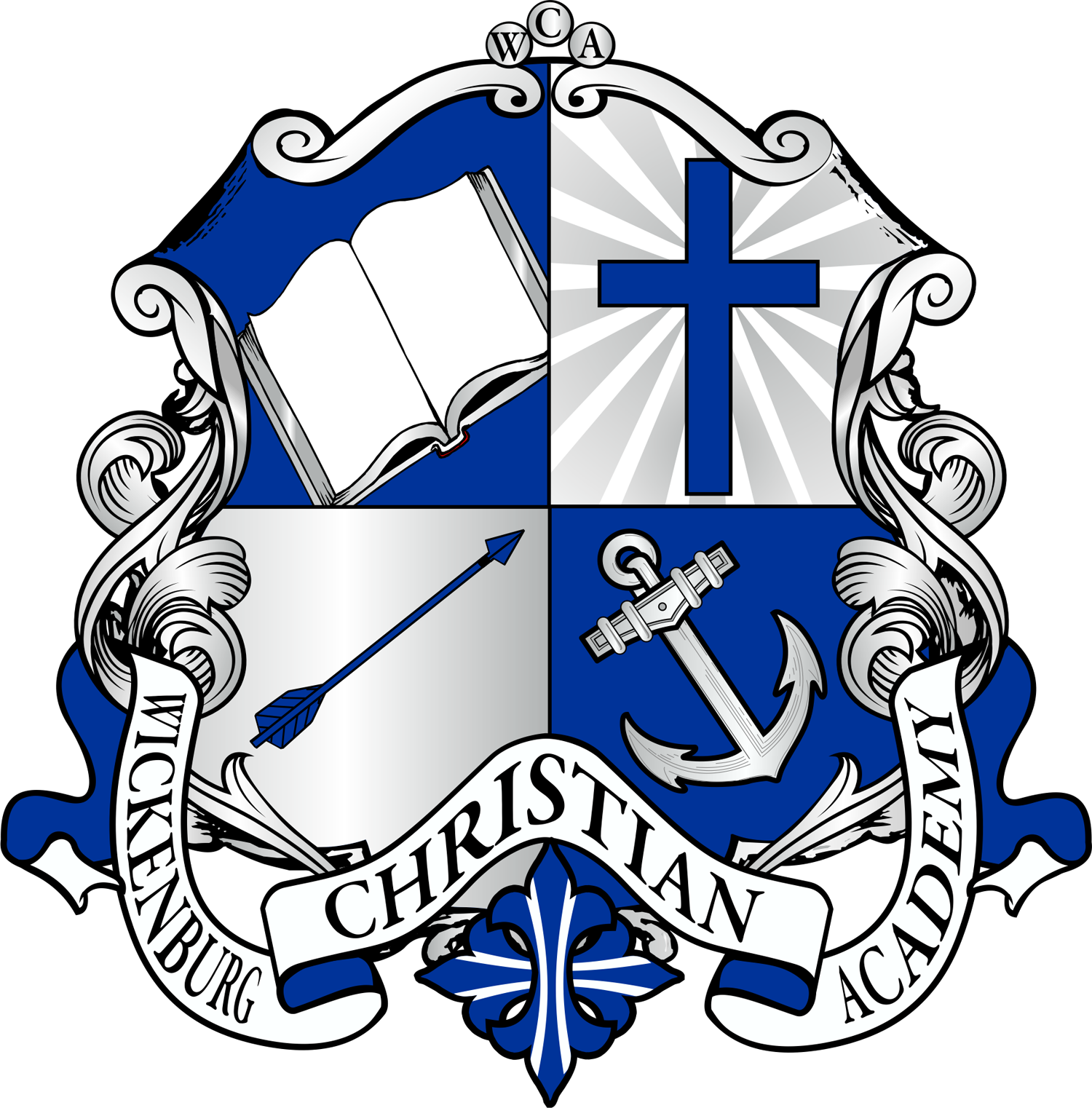                                 (Class offerings are determined yearly based on student enrollment and need. Not all classes are available on-line)      Elective Courses (Availability of electives is determined yearly)Fine Art I & II	                          Debate			Music          Consumer Math                        Theatre/Drama	           Public Speaking        Digital Photography	            	       Economics	             		 Logic       Journalism/Yearbook	       Spanish I 	           	            Latin I & II                                                      7th GradeBibleLiterature 1AWorld History/GeographyGeneral ScienceMath: Course 2 or Pre-AlgebraFine Art I, P.E., Technology 8th Grade BibleLiterature 1BAmerican HistoryPre-Algebra or Algebra 1Physical ScienceMusic, P.E., Technology9th GradeBibleAncient/Medieval History OR Modern World HistoryAncient/Medieval LiteratureGeometry, Algebra I, or Algebra 2Earth ScienceFine Art II   Foreign Language                                                         10th GradeBibleU.S. HistoryModern Literature      Geometry or Algebra II Biology Music TheoryForeign Language II                                                        11th GradeBibleAm Government/EconomicsU.S/British. Literature Algebra II or Pre-Calculus ChemistryApologetics 12th GradeBibleAdvanced LiteraturePhysics or Anatomy/PhysiologyPre-Calculus or CalculusSenior Thesis